CRUCIVERBA - Ugo Foscolo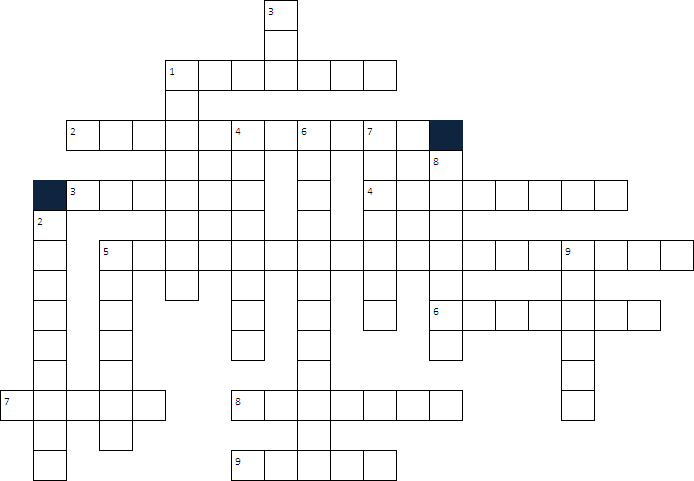 VERTICALI 1	Il carme in cui Foscolo esorta a custodire le memorie del passato.2	Foscolo si recò in Francia al seguito delle sue truppe.3	Tipo di componimento poetico in cui Foscolo celebra la bellezza di una donna e la deifica.4	Il nome della figlia di Foscolo.5	Foscolo la considerò la sua seconda patria.6	Foscolo risente sia della corrente stilistica del Neoclassicismo  sia di quella del ...7	La nazionalità della donna da cui Foscolo ebbe una figlia.8	Lo è il genere dell'opera "Le ultime lettere di Jacopo Ortis"9	Vi morì Foscolo. ORIZZONTALI 1	Foscolo ne scrisse dodici2	Un trattato che suscitò grande delusione in Foscolo.3	Foscolo dovette andarci dopo la sconfitta di Napoleone e la caduta del Regno Italico.4	Il nome del giovane fratello del poeta morto suicida.5	Si chiamano così quelli che ne contengono 11.6	 Il nome dell'isola greca dove è nato Foscolo.7	Il mare che bagna l'isola dove è nato Foscolo. 8	Dopo la sconfitta di Napoleone gran parte dell'Italia passò sotto il suo dominio.9	Molti sonetti di Foscolo trattano i temi del dolore e del ... 